Table 3 Influence of cutting speed and MQL flow rate on chip shapeTable 3 Influence of cutting speed and MQL flow rate on chip shapeTable 3 Influence of cutting speed and MQL flow rate on chip shapeTable 3 Influence of cutting speed and MQL flow rate on chip shape []MQL1MQL2MQL3145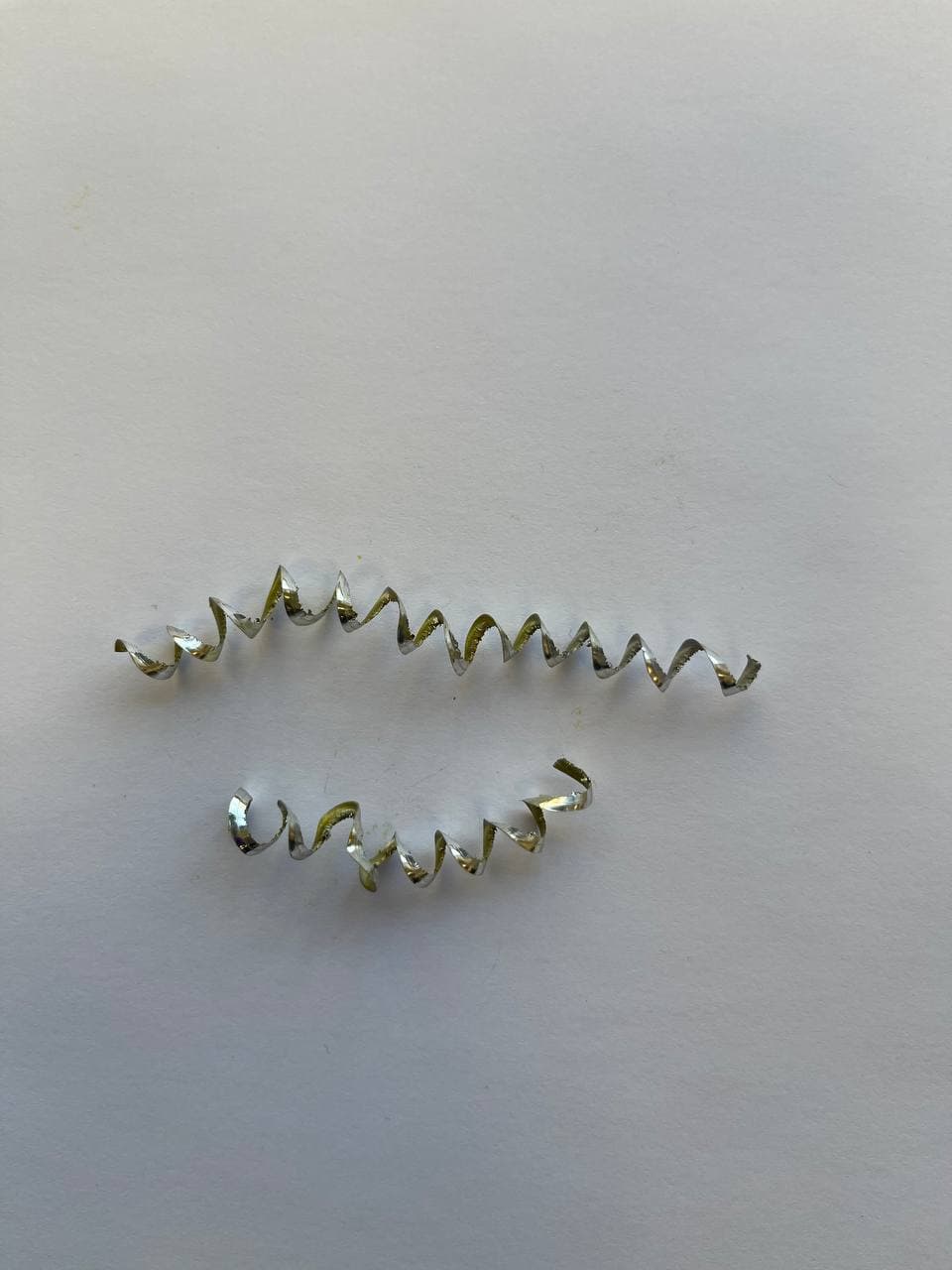 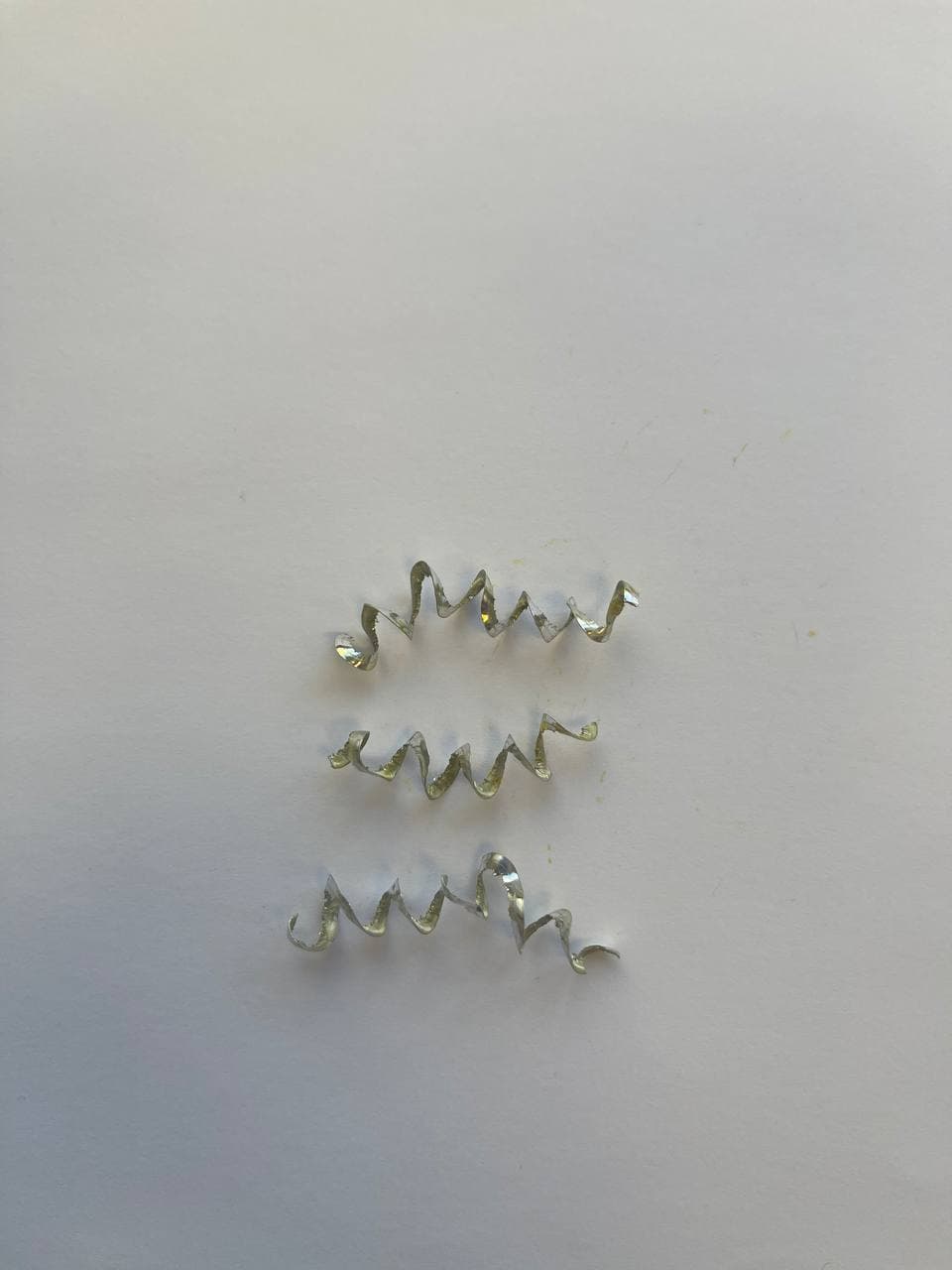 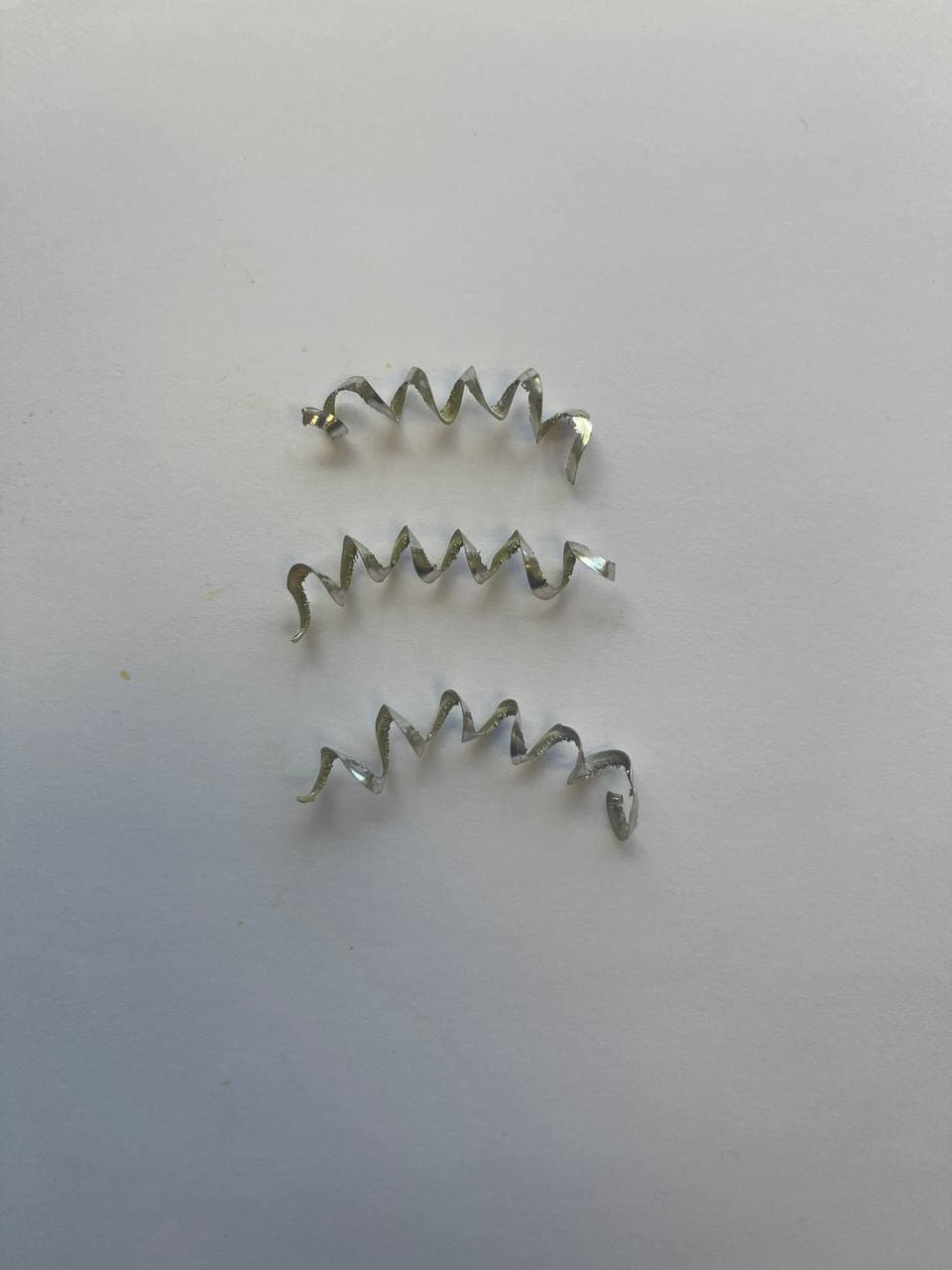 650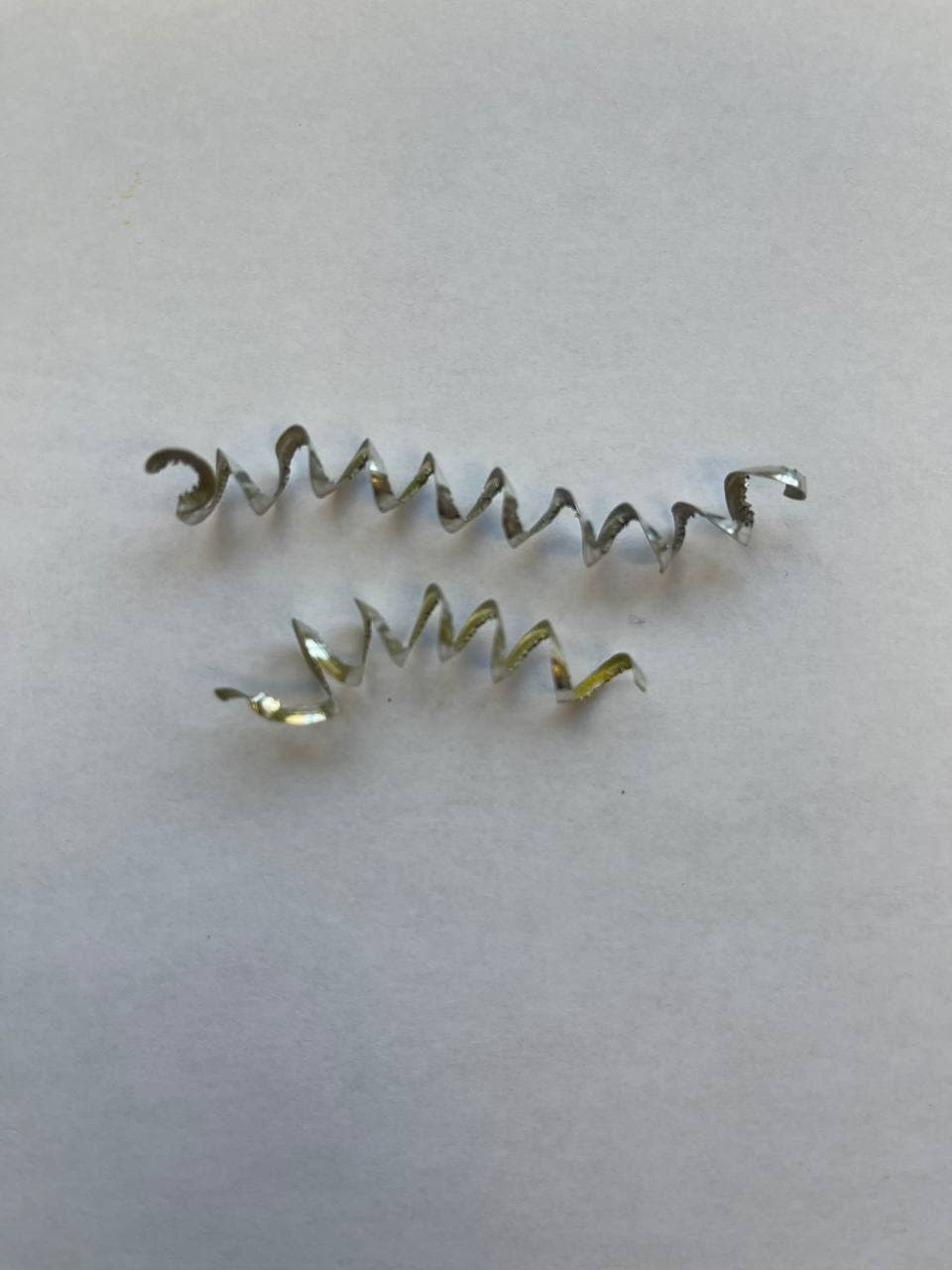 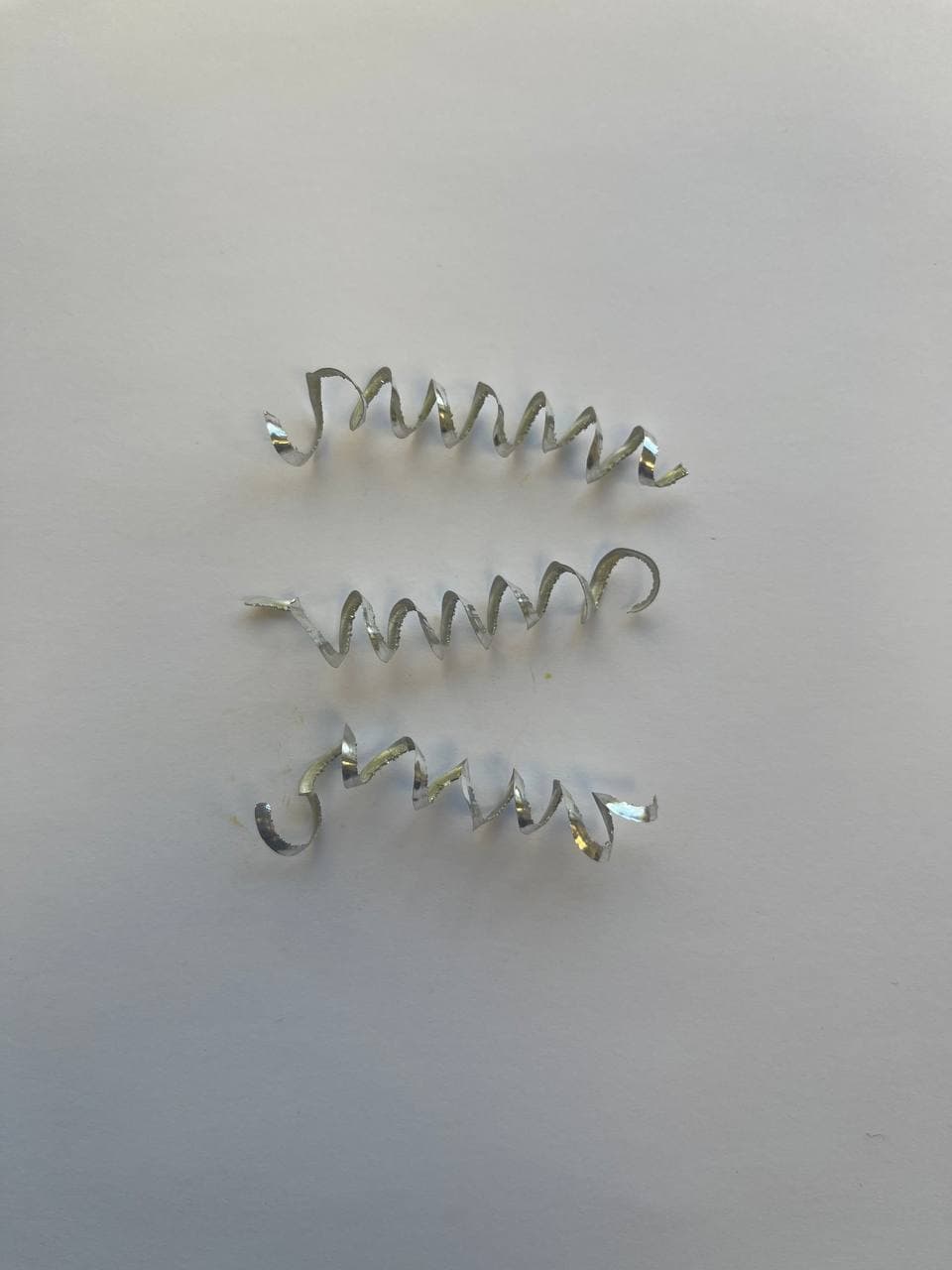 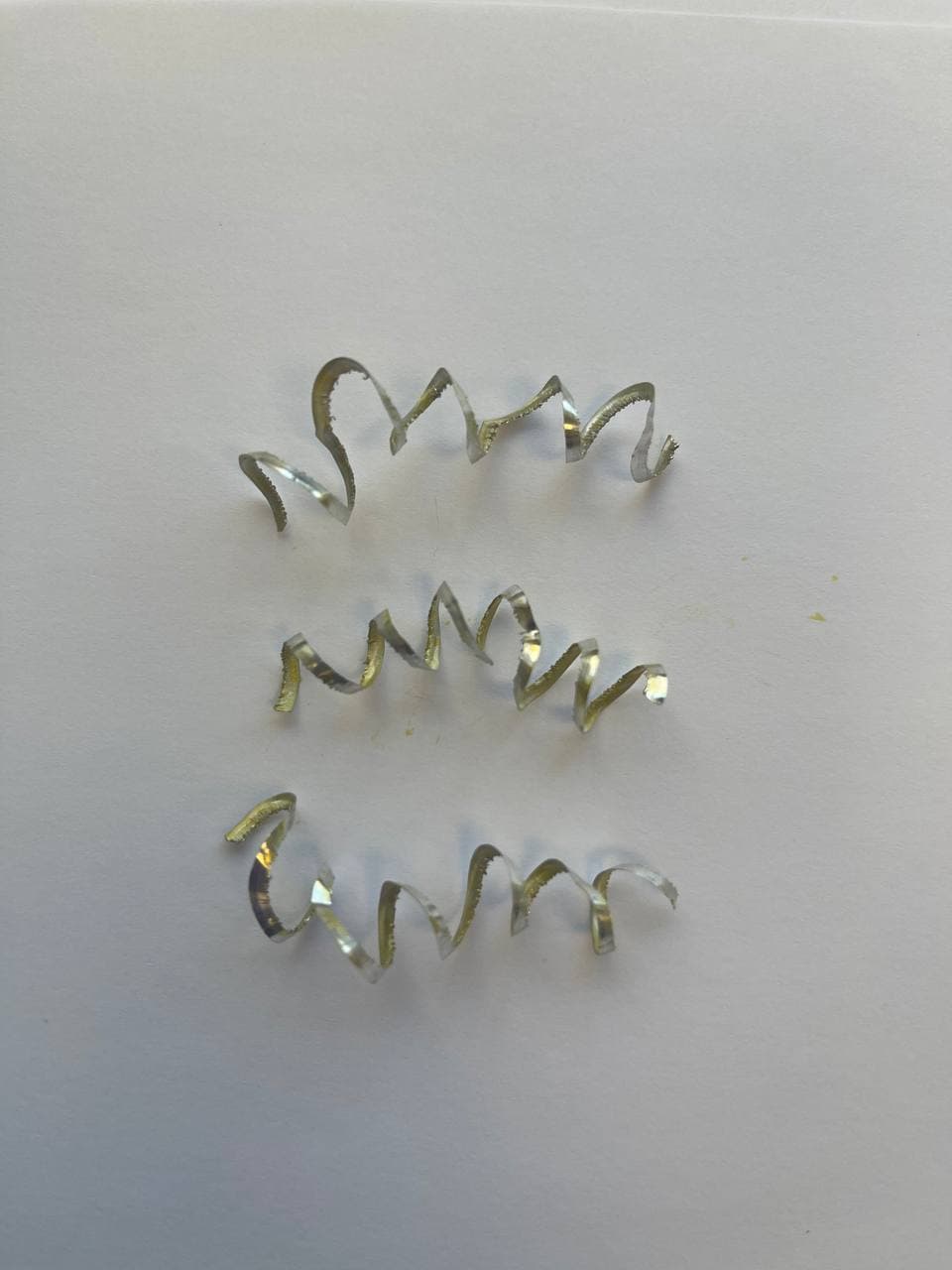 1155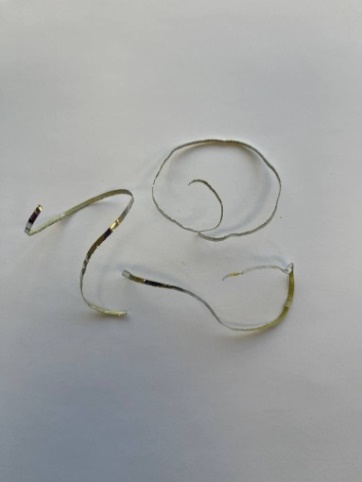 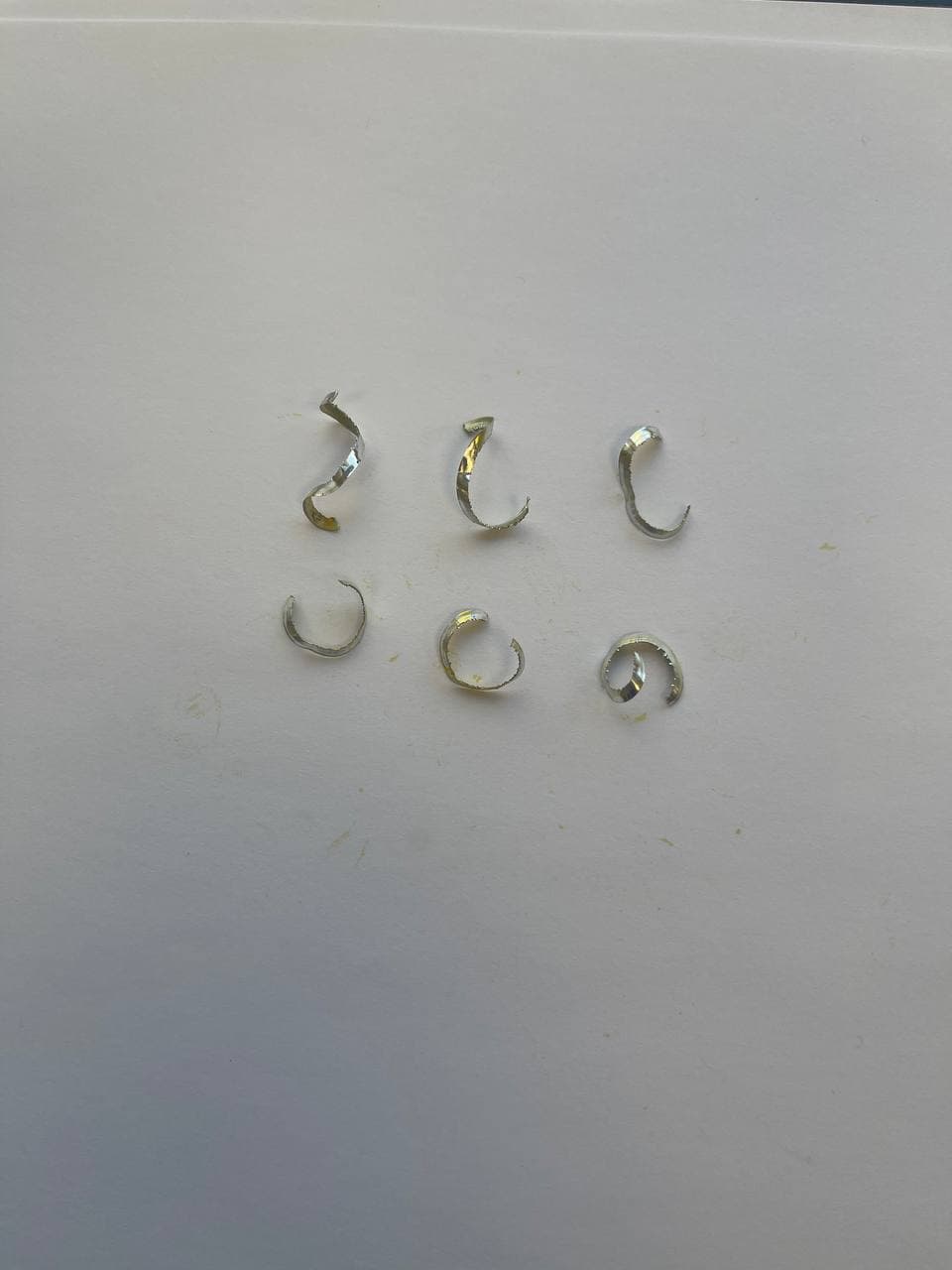 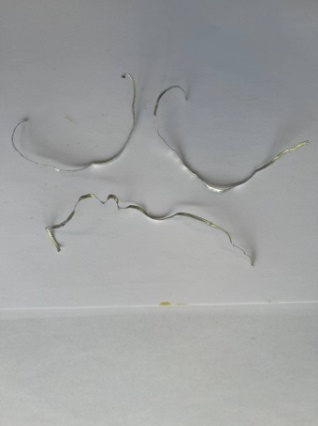 Table 4 Impact of feed rate and MQL flow rate on chip shapeTable 4 Impact of feed rate and MQL flow rate on chip shapeTable 4 Impact of feed rate and MQL flow rate on chip shapeTable 4 Impact of feed rate and MQL flow rate on chip shapeMQL1MQL2MQL30.07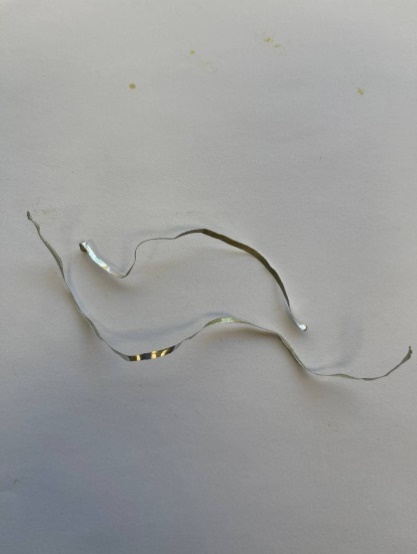 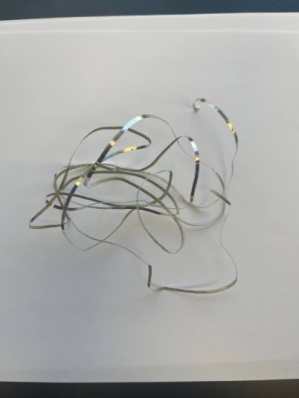 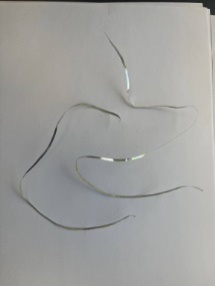 0.190.31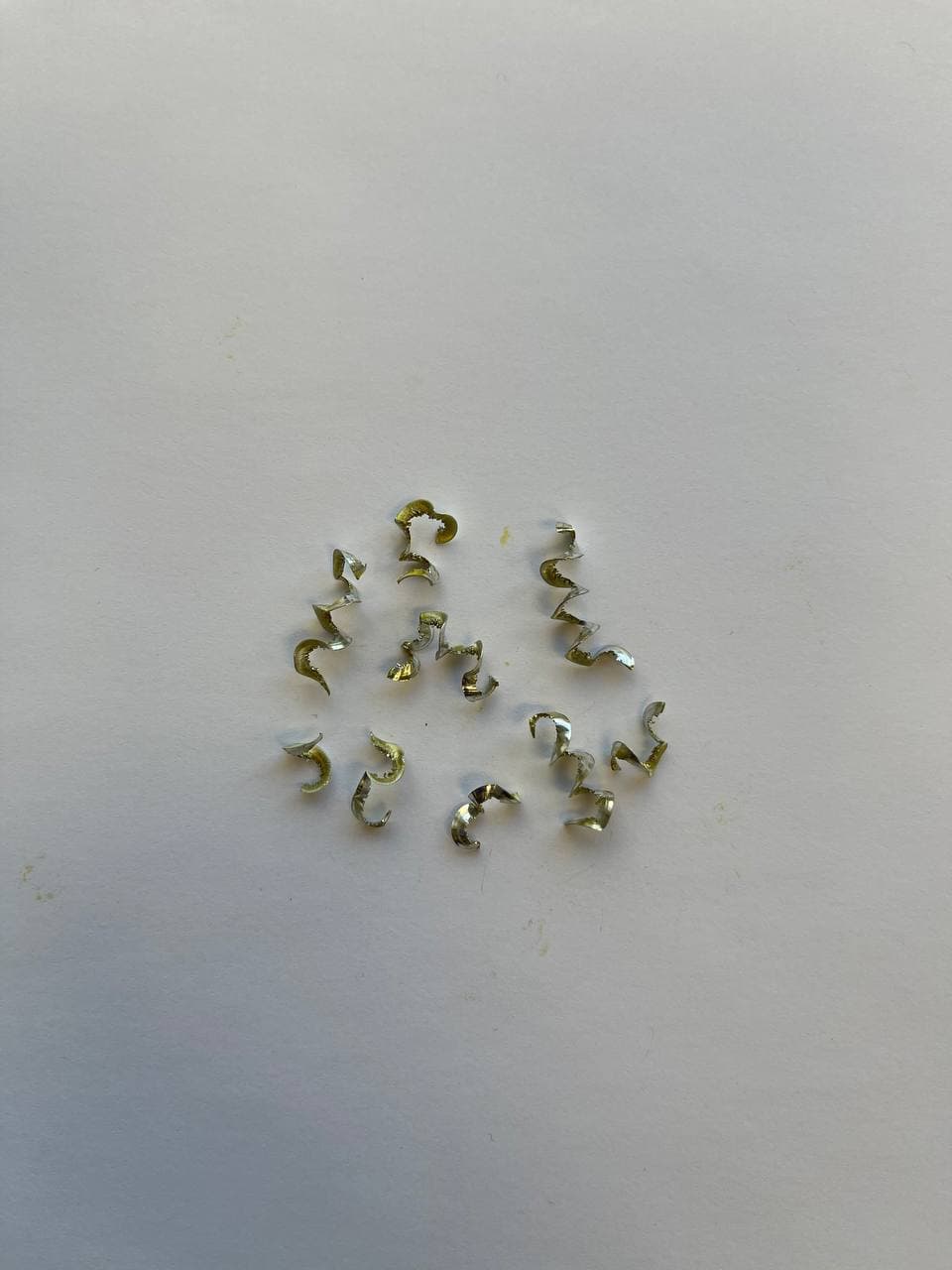 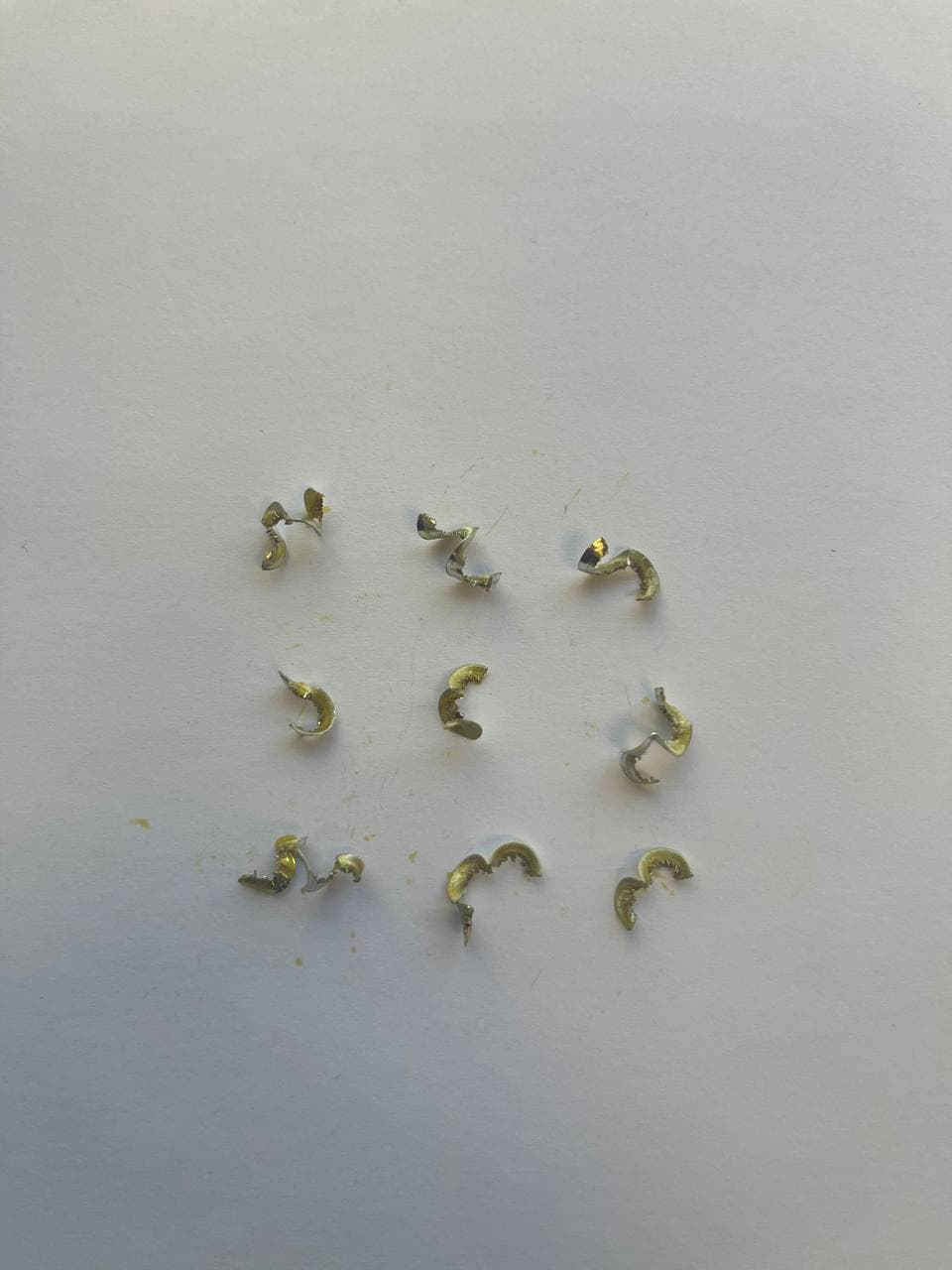 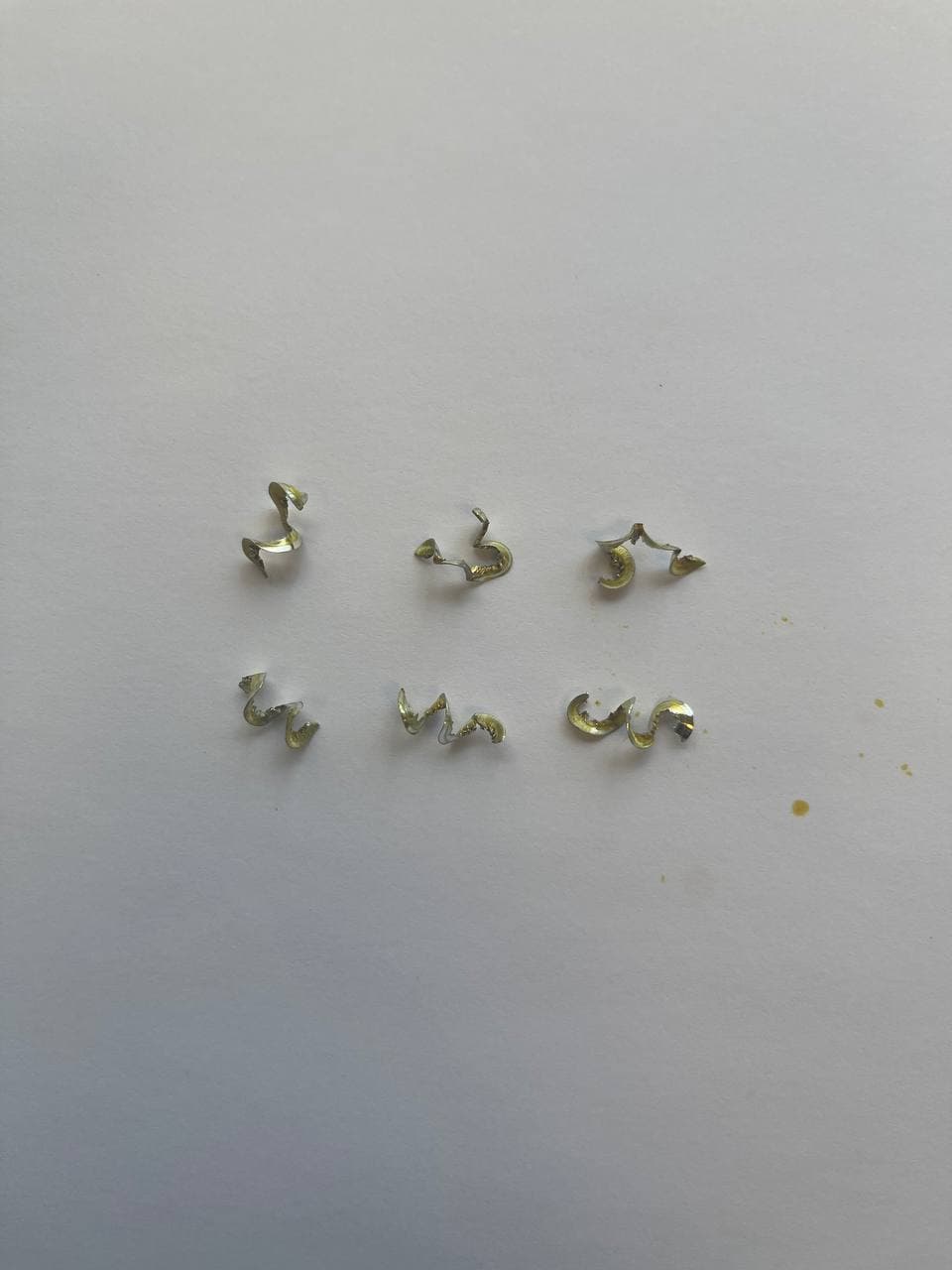 Table 5 Effect of cutting speed and MQL flow rate on chip shapeTable 5 Effect of cutting speed and MQL flow rate on chip shapeTable 5 Effect of cutting speed and MQL flow rate on chip shapeTable 5 Effect of cutting speed and MQL flow rate on chip shape𝐷 [mm]MQL1MQL2MQL30.66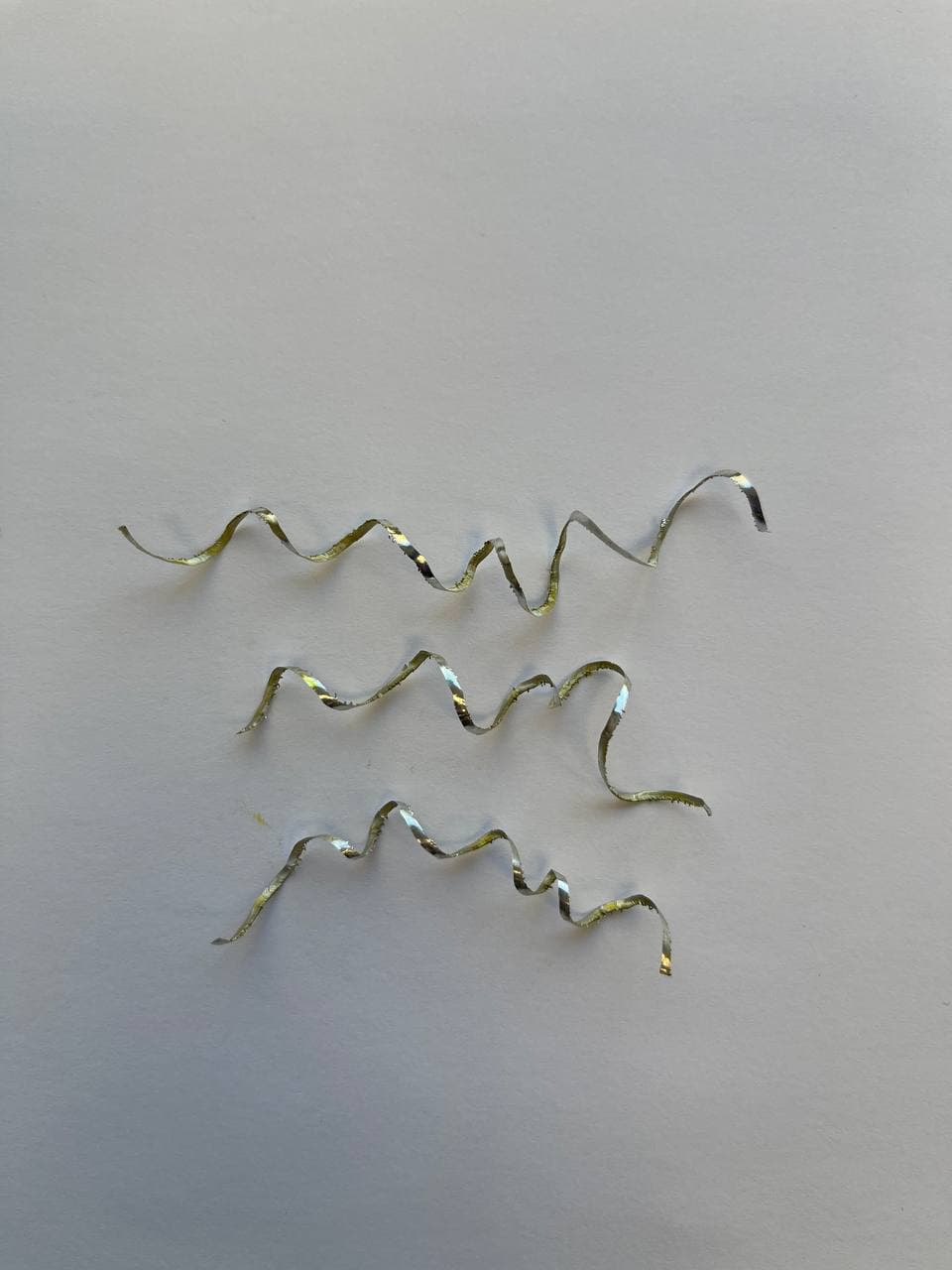 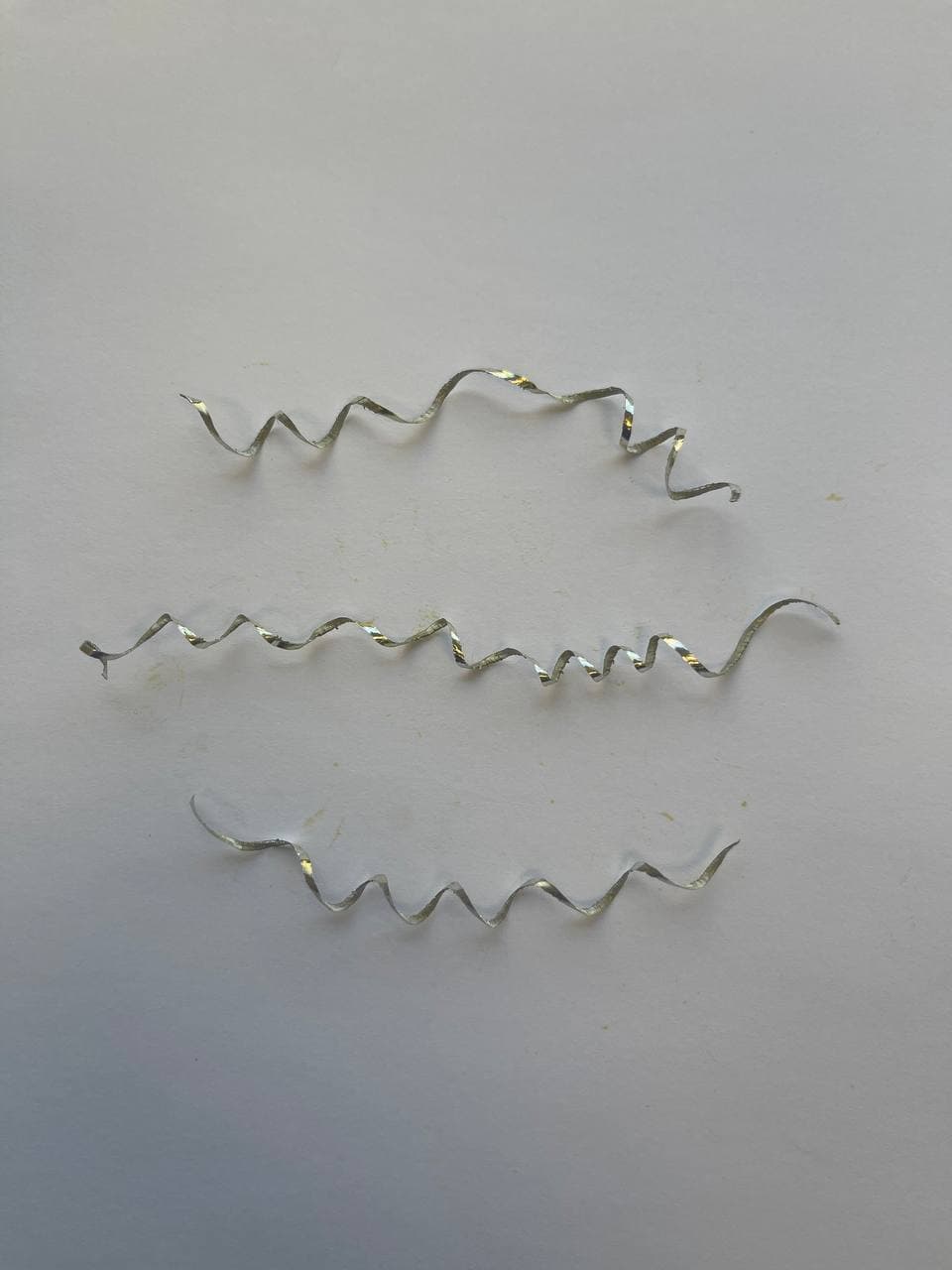 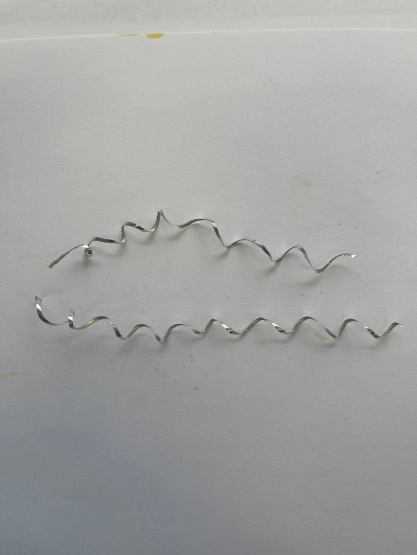 1.52.34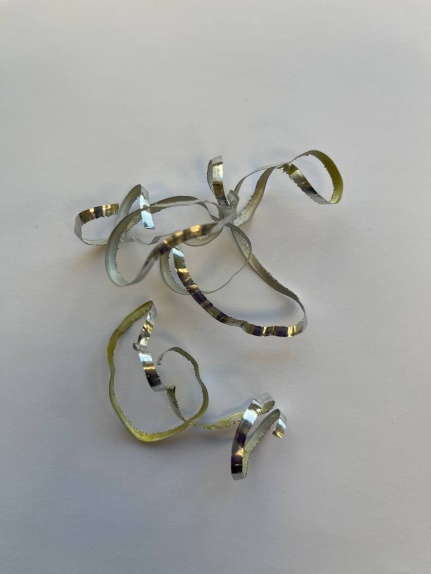 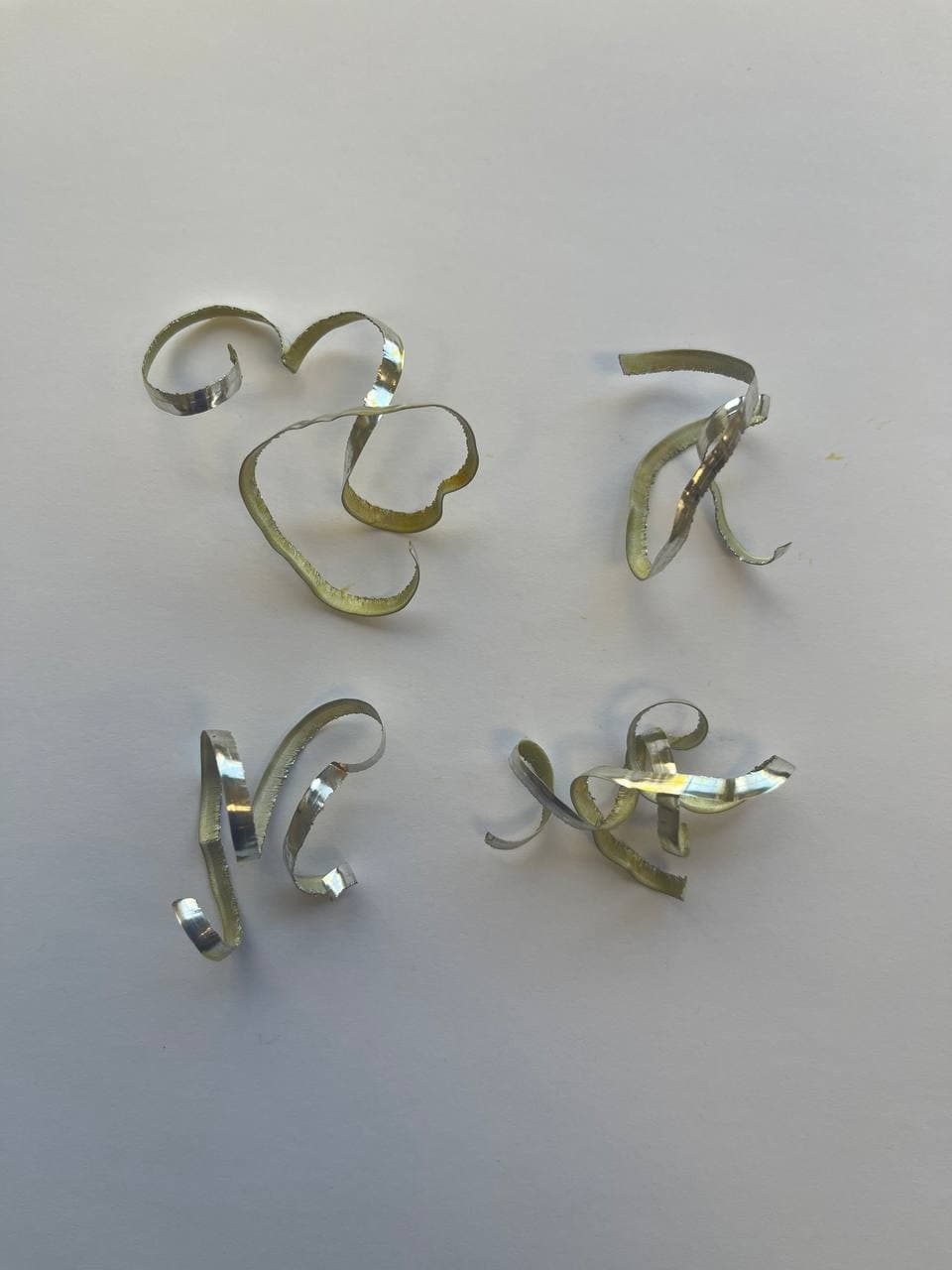 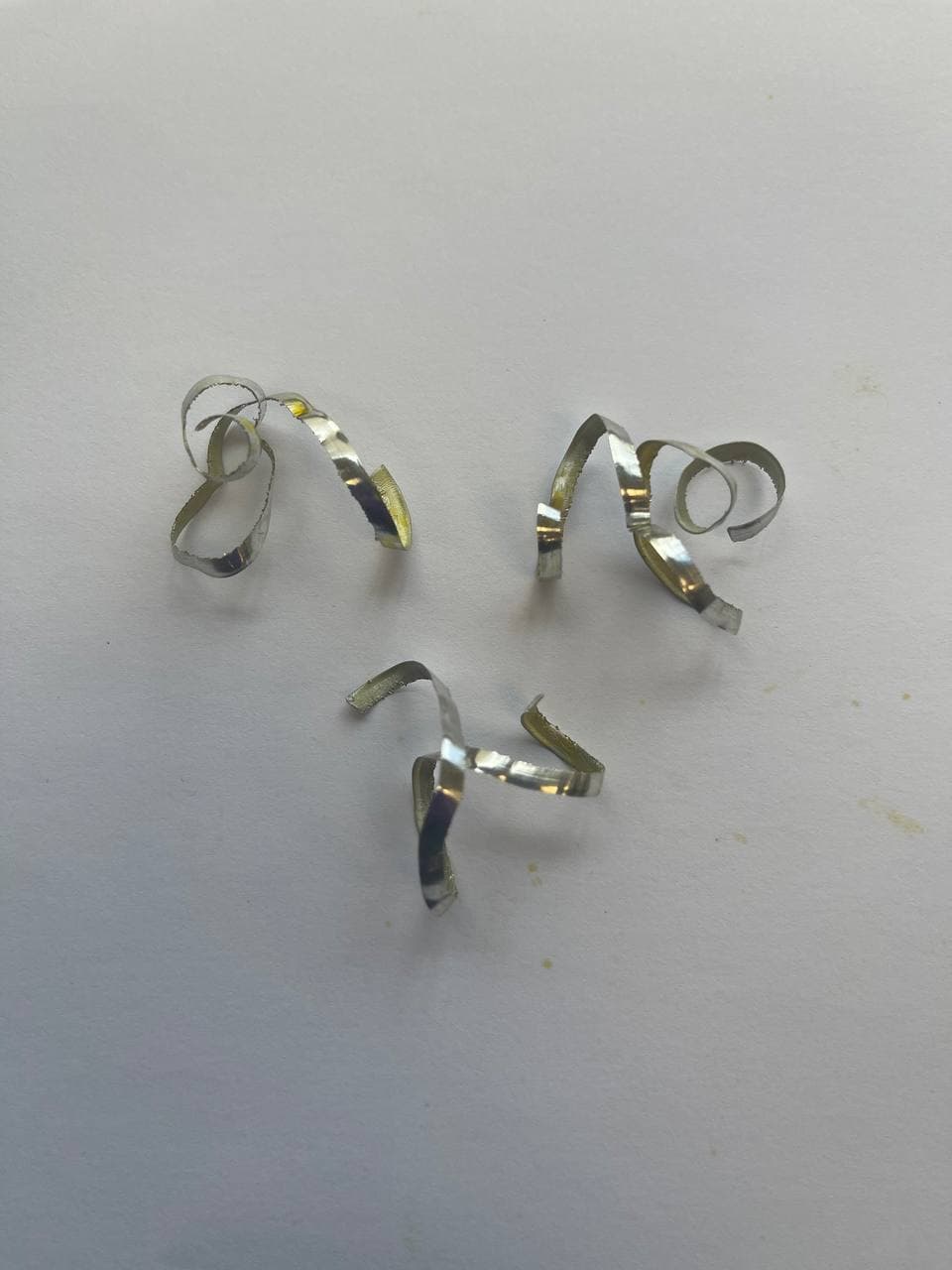 